Espacio Curricular: Geografía de América.Curso: 2° AñoDivisiones: 1ra, 2da, 3ra, 4ta, 5ta y 6taTema: Migraciones. Calidad de vida.TRABAJO PRÁCTICO N°51 – Observar el siguiente video relacionado con las migraciones en América:https://www.youtube.com/watch?v=-6SCX5TXywwLuego de ver el video:2 – Menciona los 10 casos que aparecen en el video:3 - En general, ¿cuáles son las principales causas por las que se producen las migraciones?4 – Menciona las ventajas y desventajas que pueden ocasionar las migraciones en el país receptor.5 – Observar el siguiente gráfico y video: https://www.youtube.com/watch?v=xZaoOlLnDig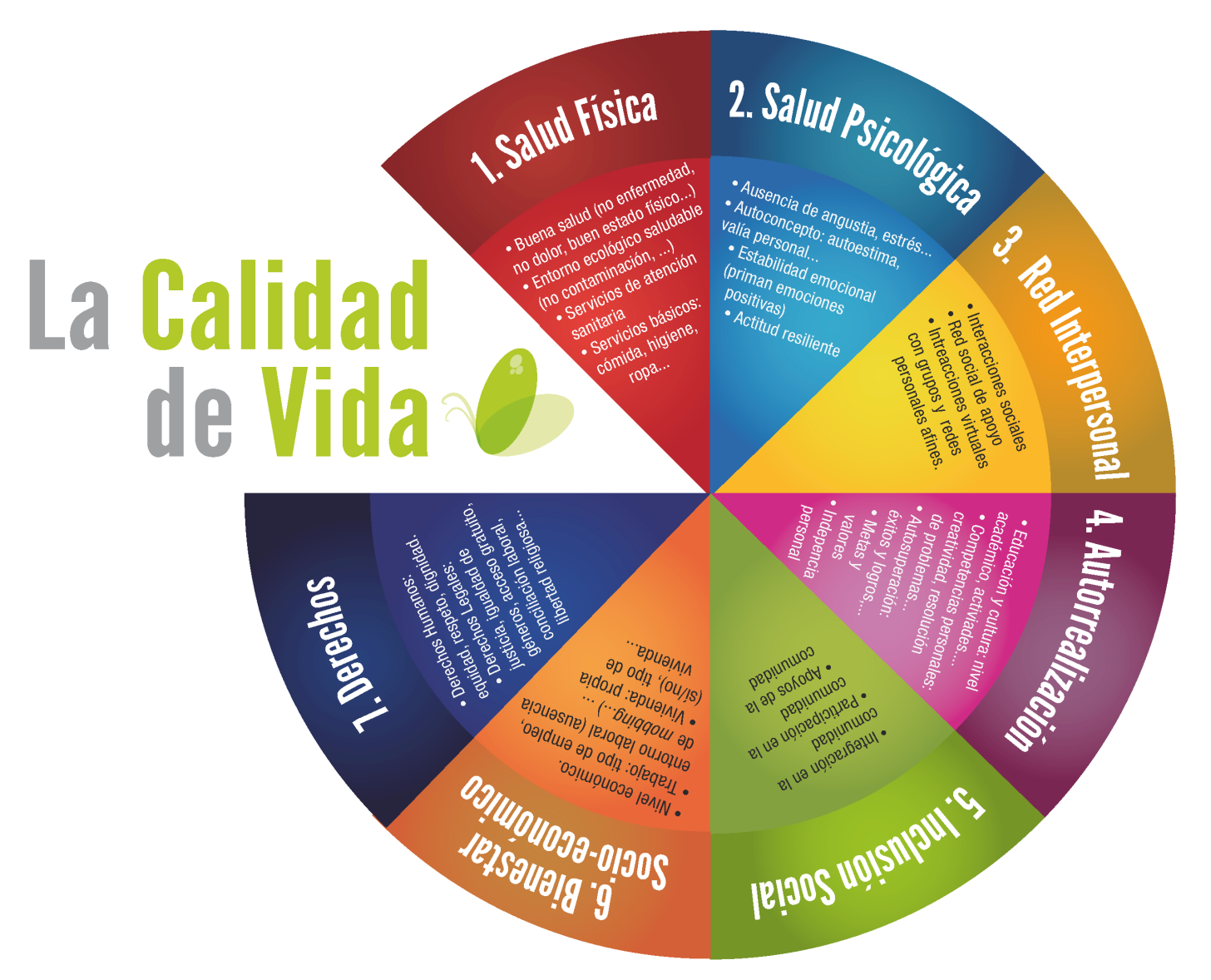 6 – Según lo que muestra el gráfico y el video, ¿qué es la calidad de vida? ¿y por qué es tan importante?7 – Nombra los 10 países que tienen mejor calidad de vida en América Latina.ESCUELA DE COMERCIO Nº1 “JOSÉ ANTONIO CASAS”País emisor(país del que emigra una parte de su población)País receptor(país que recibe los inmigrantes)Ventajas para el país receptorDesventajas para el país receptorPuestoPaís/países12345678910